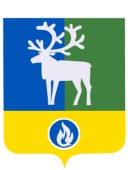 СЕЛЬСКОЕ ПОСЕЛЕНИЕ СОСНОВКАБЕЛОЯРСКИЙ РАЙОНХАНТЫ-МАНСИЙСКИЙ АВТОНОМНЫЙ ОКРУГ – ЮГРААДМИНИСТРАЦИЯ СЕЛЬСКОГО ПОСЕЛЕНИЯ СОСНОВКАПОСТАНОВЛЕНИЕот 19 мая 2023 года                                                                                                                 № 30Об окончании отопительного периода 2022-2023 годов в сельском поселении СосновкаВ соответствии с Федеральным законом от 6 октября 2003 года № 131-ФЗ                   «Об общих принципах организации местного самоуправления в Российской Федерации», Правилами предоставления коммунальных услуг гражданам, утверждёнными постановлением Правительства Российской Федерации от 6 мая 2011 года № 354                             «О предоставлении коммунальных услуг собственникам и пользователям помещений в многоквартирных домах и жилых домов», на основании Правил и норм технической эксплуатации жилищного фонда, утверждённых постановлением Государственного комитета Российской Федерации по строительству и жилищно-коммунальному комплексу от 27 сентября 2003 года № 170 «Об утверждении Правил и норм технической эксплуатации жилищного фонда», п о с т а н о в л я ю:1. Считать окончанием отопительного периода 2022-2023 годов в сельском поселении Сосновка 31 мая 2023 года.2. Предусмотреть продление отопительного периода в случае понижения воздуха ниже плюс восьми градусов по Цельсию в течение пяти суток подряд.3. Опубликовать настоящее в бюллетене «Официальный вестник сельского поселения Сосновка».4. Настоящее постановление вступает в силу после его официального опубликования.5. Контроль за выполнением постановления возложить на заместителя главы муниципального образования, заведующего сектором муниципального хозяйства администрации сельского поселения Сосновка Чиркову Е.В.Глава сельского поселения Сосновка                                                                 М.В. Царегородцева